«в регистр»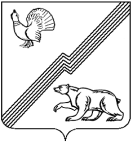 АДМИНИСТРАЦИЯ ГОРОДА ЮГОРСКАХанты-Мансийского автономного округа – Югры ПОСТАНОВЛЕНИЕ  (проект)     от    ___________                                                                                                          № ______О внесении изменений в постановление администрации города Югорска от 27.06.2011 № 1368Руководствуясь постановлением Правительства Ханты – Мансийского автономного округа – Югры от 17.12.2011 № 477-п «О внесении изменений в приложение к постановлению Правительства Ханты-Мансийского автономного округа – Югры от 2 апреля 2011 года № 88-п «О программе «Модернизация здравоохранения Ханты-Мансийского автономного округа – Югры» на 2011 – 2012 годы», в целях эффективного выполнения мероприятий долгосрочной целевой программы «Модернизация здравоохранения города Югорска на 2011 – 2013 годы»:1.1. Внести в постановление администрации города Югорска от 27.06.2011 № 1368 «Об утверждении долгосрочной целевой программы «Модернизация здравоохранения города  Югорска  на 2011-2013 годы» (с изменениями от 16.08.2011, 21.10.2011, 10.11.2011) изменения:1.1.  В приложении к постановлению:1.1.1. Раздел I «Паспорт долгосрочной целевой Программы «Модернизация здравоохранения города  Югорска  на 2011-2013 годы» изложить в  редакции согласно приложению 1;1.2. В разделе III «Мероприятия долгосрочной целевой Программы «Модернизация здравоохранения города Югорска на 2011 – 2013 годы»:1.2.1 В пункте 1.5 мероприятия 1 задачи 1 слова «капитальный ремонт операционного блока – средства бюджета ФФОМС – 15880,7 тыс. рублей, средства бюджета автономного округа – 300,0 тыс. рублей, бюджета города Югорска в сумме 1247,0 тыс. рублей» заменить словами «капитальный ремонт операционного блока – средства бюджета ФФОМС – 15880,7 тыс. рублей, средства  бюджета города Югорска в сумме 1547,0 тыс. рублей»;1.2.2. Абзац первый пункта 2.2 мероприятия 2 задачи 1  изложить в следующей редакции:«Приобретение оборудования: - для службы материнства и детства в целях приведения в соответствие с порядками и табелями оснащения на сумму 4 400,0 тыс. руб.  – износ имеющегося оборудования составляет более 50%, необходимость приобретения в целях улучшения качества диагностики и проведения родовспоможения, сумма расходов составляет 4 400,0 тыс. руб.- амбулаторно-поликлиническая помощь – укомплектование оборудованием в соответствии с табелем оснащения и приказом от 01.12.2005 № 753 «Об оснащении оборудованием амбулаторно-поликлинических и стационарно-поликлинических учреждений», СанПиН от 18.05.2010 № 58, в том числе оборудование офиса врача общей (семейной) практики в микрорайоне Югорск-2 в соответствии с Табелем оснащения; сумма расходов составляет 3160,8 тыс. руб.;- стационарная помощь – укомплектование оборудованием в соответствии с табелем оснащения и приказом от 01.12.2005 № 753 «Об оснащении оборудованием амбулаторно-поликлинических и стационарно-поликлинических учреждений», СанПиН от 18.05.2010 № 58, сумма расходов составляет 8925,0  тыс. руб.;- отделение скорой медицинской помощи - износ оборудования более 50%, укомплектование оборудованием  в соответствие с приказом от 01.12.2005 № 752 «Оснащение санитарного автотранспорта» — сумма расходов составляет 205,0 тыс. рублей;- отделение переливания крови -  сумма расходов составляет 2,0 тыс. руб.»;1.2.3.  Абзац второй мероприятия 1 задачи 3 изложить в следующей редакции:«На реализацию мероприятия Программы модернизации по третьему направлению «Внедрение стандартов медицинской помощи» будет направлено 100805,42 тыс. рублей, в том числе за счет средств Фонда обязательного медицинского страхования – 75409,03 тыс. рублей, средств бюджета автономного округа – 25396,4 тыс. рублей. Из них: в 2011 году – 60 767,43 тыс. рублей, в том числе за счет средств Фонда обязательного медицинского страхования – 35 371,0 тыс. рублей, средств бюджета автономного округа – 25 396,4 тыс. рублей; в 2012 году за счет средств Фонда обязательного медицинского страхования – 40 037,99 тыс. рублей.»;1.2.4. Абзац четвертый мероприятия 2 задачи 3 изложить в следующей редакции:«Предусмотрено их финансирование из средств Федерального фонда обязательного медицинского страхования в объеме 387,9 тыс. рублей, в том числе на 2011 год – 144,5 тыс. рублей, на 2012 год – 192,6 тыс. рублей.».1.2.5. Мероприятие 3 задачи 3 изложить в следующей редакции:«Планируется проведение курсов усовершенствования, в том числе врачей первичного звена, подготовки кадров, переподготовка кадров, в том числе прочего немедицинского персонала. Оценка потребности в финансировании на 2011 год составляет 724,3 тыс. рублей, на 2012 год – 1100,0 тыс. рублей.»; 1.2.6. Абзац шестой мероприятия 4 задачи 3 изложить в следующей редакции:«Предусмотрено финансирование в объеме 22 418,2 тыс. рублей, в том числе в том числе за счет средств Фонда обязательного медицинского страхования – 21063,4 тыс. рублей, средств бюджета автономного округа – 1354,8 тыс. рублей. Из них: в 2011 году – 9720,8 тыс. рублей, в том числе за счет средств Фонда обязательного медицинского страхования – 8366,0 тыс. рублей, средств бюджета автономного округа – 1354,8 тыс. рублей; в 2012 году – 12697,4  тыс. рублей за счет средств Фонда обязательного медицинского страхования.».1.3. Абзац первый раздела IV «Финансовое обеспечение Программы» изложить в следующей редакции:«Общий объем финансового обеспечения Программы в 2011-2013  годах составит 189046,14  тыс. рублей, в том числе  42432,8  тыс. рублей средства бюджета города Югорска.»;1.9. Раздел V «Перечень мероприятий долгосрочной целевой Программы     «Модернизация  здравоохранения города Югорска на 2011 - 2013 годы» изложить в редакции согласно приложению 2.2. Опубликовать настоящее постановление в газете «Югорский вестник» и разместить на официальном сайте администрации города Югорска.3. Настоящее постановление вступает в силу после его официального опубликования в газете «Югорский вестник» и распространяется на правоотношения, возникшие с 01 января 2011 года. Глава администрации города Югорска                                                                                                                   М. И. Бодакисполнитель:отдел по здравоохранениюСогласовано:Зам. главы администрации  города                                                        __________Т. И. ДолгодвороваДепартамент финансов                                                                           ____________   Л. И. ГоршковаУправление экономической политики                                                     ____________ И. В. ГрудцынаЮридическое управление                                                                         ____________А. В. БородкинЗам. главы администрации                                                                         ____________В.А. КняжеваПроект нормативного правового акта коррупционных факторов не содержит Начальник отдела по здравоохранению и соц. вопросам           ____________В.В. Иванов «____»_____2011Приложение 1к постановлению администрации города Югорска от _________ № _____I. Паспорт долгосрочной целевой программы «Модернизация здравоохранения города Югорскана 2011 – 2013 годы»Наименование программыДолгосрочная целевая программа «Модернизация здравоохранения города Югорска на 2011 – 2013 годы (далее – Программа)Долгосрочная целевая программа «Модернизация здравоохранения города Югорска на 2011 – 2013 годы (далее – Программа)Долгосрочная целевая программа «Модернизация здравоохранения города Югорска на 2011 – 2013 годы (далее – Программа)Долгосрочная целевая программа «Модернизация здравоохранения города Югорска на 2011 – 2013 годы (далее – Программа)Долгосрочная целевая программа «Модернизация здравоохранения города Югорска на 2011 – 2013 годы (далее – Программа)Наименование органа местного самоуправленияАдминистрация города ЮгорскаАдминистрация города ЮгорскаАдминистрация города ЮгорскаАдминистрация города ЮгорскаАдминистрация города ЮгорскаОснование для разработки программыФедеральный закон от «29» ноября 2010 года № 326-ФЗ «Об обязательном медицинском страховании в Российской Федерации»;Решение Общественной комиссии и Регионального Экспертного Совета по реализации проекта «Качество жизни (Здоровье);распоряжение администрации города Югорска от 01.10.2010 года № 813 «О разработке программы»;постановление  Правительства Ханты — Мансийского автономного округа — Югры от 02.04.2011 № 88-п «О программе «Модернизация здравоохранения Ханты — Мансийского автономного округа — Югры на 2011 — 2012 годы» ( изменениями).Федеральный закон от «29» ноября 2010 года № 326-ФЗ «Об обязательном медицинском страховании в Российской Федерации»;Решение Общественной комиссии и Регионального Экспертного Совета по реализации проекта «Качество жизни (Здоровье);распоряжение администрации города Югорска от 01.10.2010 года № 813 «О разработке программы»;постановление  Правительства Ханты — Мансийского автономного округа — Югры от 02.04.2011 № 88-п «О программе «Модернизация здравоохранения Ханты — Мансийского автономного округа — Югры на 2011 — 2012 годы» ( изменениями).Федеральный закон от «29» ноября 2010 года № 326-ФЗ «Об обязательном медицинском страховании в Российской Федерации»;Решение Общественной комиссии и Регионального Экспертного Совета по реализации проекта «Качество жизни (Здоровье);распоряжение администрации города Югорска от 01.10.2010 года № 813 «О разработке программы»;постановление  Правительства Ханты — Мансийского автономного округа — Югры от 02.04.2011 № 88-п «О программе «Модернизация здравоохранения Ханты — Мансийского автономного округа — Югры на 2011 — 2012 годы» ( изменениями).Федеральный закон от «29» ноября 2010 года № 326-ФЗ «Об обязательном медицинском страховании в Российской Федерации»;Решение Общественной комиссии и Регионального Экспертного Совета по реализации проекта «Качество жизни (Здоровье);распоряжение администрации города Югорска от 01.10.2010 года № 813 «О разработке программы»;постановление  Правительства Ханты — Мансийского автономного округа — Югры от 02.04.2011 № 88-п «О программе «Модернизация здравоохранения Ханты — Мансийского автономного округа — Югры на 2011 — 2012 годы» ( изменениями).Федеральный закон от «29» ноября 2010 года № 326-ФЗ «Об обязательном медицинском страховании в Российской Федерации»;Решение Общественной комиссии и Регионального Экспертного Совета по реализации проекта «Качество жизни (Здоровье);распоряжение администрации города Югорска от 01.10.2010 года № 813 «О разработке программы»;постановление  Правительства Ханты — Мансийского автономного округа — Югры от 02.04.2011 № 88-п «О программе «Модернизация здравоохранения Ханты — Мансийского автономного округа — Югры на 2011 — 2012 годы» ( изменениями).Срок реализации программы2011 - 2013 годы.2011 - 2013 годы.2011 - 2013 годы.2011 - 2013 годы.2011 - 2013 годы.Объемы и источники финансирования программыНаименование задачиВсегов т.ч. средства (тыс. руб.)в т.ч. средства (тыс. руб.)в т.ч. средства (тыс. руб.)Объемы и источники финансирования программыНаименование задачиВсегоФОМСбюджет автономного округабюджет города ЮгорскаОбъемы и источники финансирования программы2011 год2011 год2011 год2011 год2011 годОбъемы и источники финансирования программы1. Укрепление материально-технической базы медицинских учреждений36473,517780,7018692,8Объемы и источники финансирования программы2. Внедрение современных информационных систем в здравоохранение3493,961304,2602189,7Объемы и источники финансирования программы3. Внедрение стандартов медицинской помощи, повышение доступности амбулаторной медицинской помощи, в том числе предоставляемой врачами-специалистами71381,1343905,6426751,19724,3Объемы и источники финансирования программы2012 год2012 год2012 год2012 год2012 годОбъемы и источники финансирования программы1. Укрепление материально-технической базы медицинских учреждений11500,02500,009000,0Объемы и источники финансирования программы2. Внедрение современных информационных систем в здравоохранение1416,861416,8600Объемы и источники финансирования программы3. Внедрение стандартов медицинской помощи, повышение доступности амбулаторной медицинской помощи, в том числе предоставляемой врачами-специалистами54054,6952954,6901100,0Объемы и источники финансирования программы2013 год2013 год2013 год2013 год2013 годОбъемы и источники финансирования программы1. Укрепление материально-технической базы медицинских учреждений10726,00010726,0Объемы и источники финансирования программы2. Внедрение современных информационных систем в здравоохранение0000Объемы и источники финансирования программы3. Внедрение стандартов медицинской помощи, повышение доступности амбулаторной медицинской помощи, в том числе предоставляемой врачами-специалистами0000